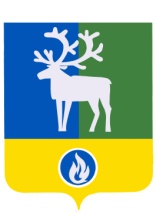 БЕЛОЯРСКИЙ РАЙОНХАНТЫ-МАНСИЙСКИЙ АВТОНОМНЫЙ ОКРУГ - ЮГРАПРОЕКТАДМИНИСТРАЦИЯ БЕЛОЯРСКОГО РАЙОНА ПОСТАНОВЛЕНИЕот «___»______________ 201   года                                                                     № ________Об утверждении муниципальной программы Белоярского района «Развитие транспортной системы Белоярского района на 2019-2024 годы»На основании статьи 179 Бюджетного кодекса Российской Федерации от 31 июля 1998 года  № 145-ФЗ, постановления администрации Белоярского района от 3 сентября 2018 года № 776 «Об утверждении Порядка принятия решений о разработке, формировании и реализации муниципальных программ Белоярского района», распоряжения администрации Белоярского района от 15 августа 2018 года № 245-р                «О Перечне муниципальных программ Белоярского района на 2019 – 2024 годы»                         п о с т а н о в л я ю:1. Утвердить прилагаемую муниципальную программу Белоярского района «Развитие транспортной системы Белоярского района на 2019-2024 годы».2. Признать   утратившим силу постановление администрации Белоярского района от 9 декабря 2013 года № 1803 «Об утверждении муниципальной программы Белоярского района «Развитие транспортной системы на 2014 - 2020 годы».3. Опубликовать настоящее постановление в газете «Белоярские вести. Официальный выпуск».4. Настоящее постановление вступает в силу после официального опубликования, но не ранее 01 января 2019 года.5. Контроль за выполнением постановления возложить на заместителя главы Белоярского района Ващука В.А.Глава Белоярского района                                                                              С.П. Маненков